Happy Dayz Director has developed and enacted the following policy and procedure. The policy and general operating procedures were enacted and are being adopted for the effective operation of Happy Dayz Domiciliary Care LTD. The day-to-day functional implementation of the policy and procedure is the responsibility of the Director of Happy Dayz. The purpose of the policy and procedure is to serve as a reference tool in making decisions involving the management and operation of Happy Dayz; to establish guidelines to be followed by the Director. Happy Dayz policies and procedures may be amended and reviewed on a periodic basis by the Director and will determine if any changes are necessary.IntroductionTo ensure that we can provide care and support services to the people we support we collect and use certain personal information about you.Personal information means any information about you from which you can be identified, but it does not include information where your identity has been removed (anonymous data).As the ‘controller’ of personal information, we are responsible for how that data is managed. The General Data Protection Regulation (GDPR), which applies in the United Kingdom and across the European Union, sets out our obligations to you and your rights in respect of how we manage your personal information.As the ‘controller’ of your personal information, we will ensure that the personal information we hold about you is:Used lawfully, fairly and in a transparent wayCollected only for effective purposes that we have clearly explained to you and not used in any way that is incompatible with those purposesRelevant to the purposes we have told you about and limited only to those purposesAccurate and kept up to dateKept only as long as necessary for the purposes we have told you aboutKept securelyIf you have any questions about this privacy promise or would like further explanation as to how your personal information is managed then please contact us Information collected by Happy Dayz Domiciliary CareWhen you enquire about our care and support services through our website, phone, email, post, face to face or social media, and during the course of providing care and support services to you we collect the following personal information when you provide it to us:Your name, home address, date of birth and contact details (including your telephone number, email address) and emergency contacts (i.e. name, relationship and home and telephone numbers)Your service request - allergies and any medical, physical or mental conditions and in particular your care needsYour likes, dislikes and lifestyle preferences (including your religious beliefs or other beliefs of a similar nature, racial or ethnic origin, politics, genetics, health (so far as they relate to providing you with suitable care)Payment information (if you pay for some or all of our services)Your feedback and contributions to questionnaires and surveys about the service we offerYour complaints, compliments or concerns about the service we provideAny accidents and incidents you may have been involved in whilst our employees are delivering a regulated service to you – this may include details of injuries and treatment you may have received.Please take note that our website does not provide you with links to other websites.Information collected from other sourcesWe work closely with third parties such as social and healthcare professionals and public bodies. We therefore also obtain personal information about you from other sources such as:Your allergies and any medical, physical or mental conditions, test results and in particular your care and support needs, from any appropriate external social or health care professionals (including your GP)Your name, home address, date of birth, contact details, needs assessments and financial assessments from any appropriate external social or health care professionals (including any relevant public body regardless of whether you are publicly funded)Your likes, dislikes and lifestyle preferences if relate to providing you with suitable care)from your family, friends and any other person you have nominated as your representativeYour legal representative (for example Lasting Power of Attorney), if applicableHow we use your personal informationWe use your personal information to:Prepare, review and update a suitable care plan. To communicate with you, your representatives and any appropriate external social or health care professionals about your individual needs and personalise the service delivered to youMake reasonable adjustments, to meet your individual needs and to ensure we have suitable facilities to ensure your safetyInvoice you for the care and support services in accordance with our terms and conditionsCarry out quality assurance proceduresNotify you about changes to our services which are relevant to youMonitor how effective our services are and to make sure that the services we provide meet your needsImprove your experience of our website and to ensure that the content is presented in the most effective way.Who we share your personal information withWe share your medical information with appropriate external social or health care professionals and any individuals you have nominated as your representative as and when required. This data sharing enables us to design the right care package to suit your individual circumstances.We will share personal information with law enforcement or other authorities if legally required to do so. This includes information required by public bodies to evidence our compliance with the applicable regulatory framework. We are also required to share personal information with external social or health care professionals, including public bodies and local safeguarding groups (in some circumstances) to ensure your safety.We will share minimal and relevant information within Happy Dayz Domiciliary Care in order to provide safe and effective services to you.We will not share, sell or trade your personal information with any other third party without your consent.In order to deliver our service to you we rely on third parties to provide specialist support to us. To provide this support they will have access to, or a duty of care over your personal information. These providers are:IT and Telecoms Support companiesSoftware support companies Marketing systems providers Data archiving companies.
These providers are under a written contract to ensure the same level of privacy and security that we promise to you.Whether information has to be provided by you, and if so whyThe provision of your medical, physical or mental condition is necessary to enable us to devise a holistic care plan and to provide you with suitable care and support services. Without this information, we will not be able to consider your care needs or provide any care services to you.The provision of your name, home address is required so that we can arrange a care worker to attend your home to deliver the services and so that we can invoice you for the fees.How long your personal information will be keptWe will hold the personal information kept within your electronic customer file for the length of your contract plus 3 yearsWe will hold the personal information kept within your hard copy customer files for 3 years from the date of the last entryWe will hold the personal information kept within our feedback procedure for 1 year so that we can identify trends and patterns in our serviceWe will hold financial records and transactions for 7 years in line with our legal requirementsReasons we can collect and use your personal informationWe rely on the following grounds within the GDPR:Article 6(1)(a) – processing is conducted with your consent to process personal data for specified purposesArticle 6(1)(b) – processing is necessary for the performance of our contracts to provide individuals with care and support servicesArticle 6(1)(c) – processing is necessary for us to demonstrate compliance with our regulatory framework and the lawArticle 6(1)(f) – to process your personal data in pursuit of legitimate interests, which include;Marketing purposes – the privacy impact on you is expected to be minimal. Marketing will be specific to services we believe are of interest to you using information from enquiries we receive from you, you can unsubscribe at any timeCorporate due diligence and financial modelling, service development and innovation – the privacy impact on you is expected to be minimal. We will process your data internally to ensure our business is stable, trusted and innovating to provide the best possible service to youGDPR recognises that additional care is required when processing special category (sensitive) data such as your health. We process this under the following grounds within GDPR;Article 9(2)(h) – processing is necessary for the provision of social care or the management of social care systems and servicesInternational transfersAll your personal data is stored and processed on systems that are within the European Economic Area (EEA) and offer the same level of legal protection and rights over your data.In certain situations, we transfer your personal information to the following countries which are located outside the European Economic Area (EEA).This is done in order to provide our employee with your name, address, contact details and care needs information which they require to deliver a safe service. This information is only shared once you have accepted the employee as part of the service we provide.This international transfer is under Article 49(1)(b) – the transfer is necessary for the performance of a contract between the data subject and the controller.Such countries do not have the same data protection laws as the United Kingdom and EEA. Any transfer of your personal information will be subject to appropriate or suitable relevant safeguards that are designed to help safeguard your privacy rights and give you remedies in the unlikely event of a misuse of your personal information.If you would like further information please contact us Your rightsUnder the GDPR you have important rights free of charge. In summary, those include rights to:Fair processing of information and transparency over how we use your use personal informationAccess to your personal information and to certain other supplementary information that this Privacy Promise is already designed to addressRequire us to correct any mistakes in your information which we holdRequire the erasure (i.e. deletion) of personal information concerning you, in certain situations. Please note that if you ask us to delete any of your personal information which we believe is necessary for us to comply with our contractual or legal obligations, we may no longer be able to provide care and support services to youReceive the personal information concerning you which you have provided to us, in a structured, commonly used and machine-readable format and have the right to transmit those data to a third party in certain situationsObject at any time to processing of personal information concerning you for direct marketingObject to decisions being taken by automated means which produce legal effects concerning you or similarly significantly affect youObject in certain other situations to our continued processing of your personal informationOtherwise restrict our processing of your personal information in certain circumstancesClaim compensation for damages caused by our breach of any data protection lawsFor further information on each of those rights, including the circumstances in which they apply, see the Guidance from the UK Information Commissioner’s Office (ICO) on individuals’ rights under the General Data Protection Regulation.
How to contact usIf you would like to exercise any of those rights, please:Contact us using the details at the bottom of Happy Dayz Domiciliary Care homepage – making clear that you wish to exercise one of your privacy rightsLet us have enough information to identify you (e.g. your name and address)Let us know the information to which your request relates, including any account or reference numbers, if you have themKeeping your personal information secureThe confidentiality and security of your information is of paramount importance to us. We have appropriate organisational and technical security measures in place to prevent personal information from being accidentally lost, or used or accessed in an unauthorised way. We limit access to your personal information to those who have a genuine business need to know it. Those processing your information will do so only in an authorised manner and are subject to a duty of confidentiality.We also have procedures in place to deal with any suspected data security breach. We will notify you and any applicable regulator of a suspected data security breach where we are legally required to do so.How to complainWe hope that we can resolve any query or concern you raise about our use of your information.The GDPR also gives you right to lodge a complaint with a supervisory authority, in particular in the European Union (or European Economic Area) state where you work, normally live or where any alleged infringement of data protection laws occurred. The supervisory authority in the UK is the Information Commissioner who may be contacted at https://ico.org.uk/concerns/ or telephone: 0303 123 1113.Data Protection Officer
Mycarla Russon
Beaufort Avenue Fareham Hampshire PO167PGmycarlarusson@happydayzdomcare.co.uk Changes to this privacy promiseThis privacy promise was first published on 23rd May 2018. We may change this privacy promise from time to time, when changes are significant we will draw your attention to this via email and on our website.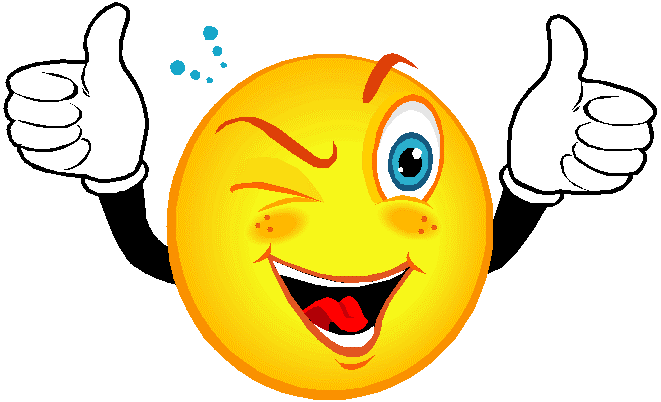 